5月22日---行测1 、 （单选题） 甲、乙、丙、丁、戊五人乘坐高铁出差，他们正好坐在同一排的A、B、C、D、F五个座位。已知：
（1）若甲或者乙中的一人坐在C座，则丙坐在B座；
（2）若戊坐在C座，则丁坐在F座。
如果丁坐在B座，那么可以确定的是：A.甲坐在A座B.乙坐在D座C.丙坐在C座D.戊坐在F座正确答案：C第一步，确定题型。根据题干关键词“若……则……”，确定为翻译推理。
第二步，翻译题干。
①（甲或乙中的一人在C座）→丙坐在B座
②戊坐在C座→丁坐在F座
第三步，进行推理。
已知丁坐在B座，则丙不坐在B座，丁不坐在F座。
“丙不坐在B座”是对①的“否后”，根据“否后必否前”，可得：甲和乙都不坐在C座；
“丁不坐在F座”是对②的“否后”，根据“否后必否前”，可得：戊不坐在C座；2 、 （单选题） 下列不属于我国《监察法》所列明的监察机关职责的是：A.调查犯罪B.追究刑责C.处置移送D.监督教育正确答案：B本题考查监察法并选错误项。《中华人民共和国监察法》第11条规定，“监察委员会依照法律规定履行监督、调查、处置职责”。由此可知，并没有追究刑责这一职责。A项：监督教育属于《中华人民共和国监察法》第11条第2款的规定，“对涉嫌贪污贿赂、滥用职权、玩忽职守、权力寻租、利益输送、徇私舞弊以及浪费国家资财等职务违法和职务犯罪进行调查”。
C项：处置移送属于《中华人民共和国监察法》第11条第3款的规定，“对违法的公职人员依法作出政务处分决定；对履行职责不力、失职失责的领导人员进行问责；对涉嫌职务犯罪的，将调查结果移送人民检察院依法审查、提起公诉；向监察对象所在单位提出监察建议”。
D项：调查犯罪属于《中华人民共和国监察法》第11条第1款的规定，“对公职人员开展廉政教育，对其依法履职、秉公用权、廉洁从政从业以及道德操守情况进行监督检查”。3、 （单选题） ①即使是只涉及到语言、数学和创造的简单任务也跨越了半球，由整个大脑共同完成
②大脑的左右半球只有一个主要区别：右半球控制身体左侧，左半球控制身体右侧
③大脑分为左右两个半球，由称为胼胝体的结构连接
④这导致很多人推测两个半球之间存在很大差异，但是其中很多猜测并不正确
⑤如果大脑受到损伤，健康的部分有时可接管受损部分的功能，甚至是大脑另外半球区域的功能
⑥现代脑成像技术明确证实，一个健康的大脑总是通过胼胝体连接左右半球、共同工作的
将以上6个句子重新排列，语序正确的是：A.③②④⑥①⑤B.⑥③④②⑤①C.⑥⑤③②①④D.③④⑥①②⑤正确答案：D第一步，观察选项特征，确定首句。③是对大脑结构的介绍，大脑分为左右两个半球，并提出“胼胝体”这一概念。⑥介绍健康的大脑通过胼胝体连接左右脑，是对③的进一步解释说明，优先考虑③作为首句。
第二步，观察A、D选项差异。④开头的代词“这”可作为突破口，④前面是②还是③。④猜测大脑两个半球之间存在很大差异，但是猜测并不准确。②介绍大脑半球之间只有一个差异，是对④的进一步解释说明，说明猜测不准确。因此④应在②的前面，且④中的“这”指代③中提到的大脑结构，③④衔接合理通顺。4 、 （单选题） 现有80人进行射击比赛，所有人的总环数均不相同，小李的总环数排名为61位，小张的排名为倒数36位，小李与小张的排名之间有多少位？A.17B.16C.15D.14正确答案：C本题考查基础应用题。小李的排名为61位，则其倒数排名为20位，则小张和小李之间有36－20－1＝15（位）。5 、 （单选题） 关于地理分界线，下列说法正确的是：A.季风区与非季风区界线穿过太行山B.四川盆地和汉水谷地界线穿过巫山C.400毫米等降水量线穿过祁连山D.湿润区与半湿润区界线穿过秦岭正确答案：D本题考查地理知识。我国湿润区与半湿润区分界线是“秦岭—淮河一线”。A项：我国季风区与非季风区的分界线是“大兴安岭—阴山—贺兰山—巴颜喀拉山—冈底斯山”，并不穿过太行山。
B项：四川盆地和汉水谷地分界线是大巴山脉，并不穿过巫山。
C项：400毫米等降水量线是我国一条重要的地理分界线，沿“大兴安岭—阴山—贺兰山—巴颜喀拉山—冈底斯山脉”一线，同时也是我国的半湿润和半干旱区的分界线，是森林植被与草原植被的分界线，是东部季风区与西北干旱半干旱区的分界线，是农耕文明与游牧文明的分界线，是季风区与非季风区分界线，是西北地区与北方地区分界线。因此，并不经过祁连山。6 、 （单选题） 拥挤∶水泄不通A.清晰∶洞见肺腑B.严重∶触目惊心C.费力∶举重若轻D.伤心∶肝肠寸断正确答案：D第一步，确定题干逻辑关系。“水泄不通”形容十分拥挤或包围得非常严密，好像连水都不能泄出，可以形容“拥挤”，二者属于对应关系。
第二步，辨析选项。
A项：“洞见肺腑”形容襟怀坦白，待人诚恳，与“清晰”没有明显逻辑关系，排除；
B项：“触目惊心”指看到某种严重的情况引起内心的震动，不能用于形容事情“严重”，是形容严重事件导致的心理情况，排除；
C项：“举重若轻”指举重东西就像举轻东西那样，比喻做繁难的事或处理棘手的问题轻松而不费力，与“费力”属于反义关系，排除；
D项：“肝肠寸断”指肝肠一寸寸断开，比喻“伤心”到极点，可以用来形容“伤心”，与题干逻辑关系一致，符合。7、 （单选题） 当今世界霸权主义和强权政治________存在；各种传统和非传统安全威胁不断________；单边主义、贸易保护主义、逆全球化思潮不断有新的表现；文明冲突、文明优越等论调不时________。依次填入划横线部分最恰当的一项是：A.仍然  出现  激浊扬清B.仍旧  浮现  振臂高呼C.依然  涌现  沉渣泛起D.依旧  显现  拨云见日正确答案：C第一步，突破口在第三空。分号表并列，整个文段的感情倾向偏消极，该空需要填写具有消极倾向的词语，而且所填词语应与“文明冲突、文明优越等论调”搭配。C项“沉渣泛起”比喻已经绝迹了的腐朽、陈旧事物又重新出现，在文中表示“文明冲突、文明优越等”陈旧的不良言论时不时出现，符合文意。A项“激浊扬清”比喻清除坏的，发扬好的；D项“拨云见日”比喻冲破黑暗见到光明。两者均为积极感情倾向的词，与文段感情倾向不一致，排除A项和D项。B项“振臂高呼”指举起手欢呼，形容非常高兴，与“文明冲突、文明优越等论调”搭配不当，排除B项。锁定答案为C项。
第二步，验证第一空和第二空，“依然”和“涌现”均符合语义。显现：显露，露面，呈现。涌现：在同一时期大量的出现，突然出现。浮现：①（过去经历的事情）再次在脑子里显现；②呈现，显露。8 、 （单选题） 下列关于宗教的说法正确的是：A.汉传佛教是大乘佛教B.鸦片战争后天主教传入中国C.伊斯兰教发源于中东以色列地区D.道教作为我国土生土长的宗教形成于西汉时期正确答案：A本题考查人文常识。汉传佛教，是以地理位置划分的佛教派别，流传于中国、日本、朝鲜半岛等地，为北传佛教中的一支，也是大乘佛教的主要发展与承传者。大乘佛教指能将无量众生度到彼岸的派别，近代，学界一般将大乘佛教专指汉传佛教。B项：天主教最早传入中国是在元朝，1294年意大利方济各会会士孟高唯诺以教廷使节身份来到中国，并获准在京城设立教堂传教，这是天主教正式传入中国。其主要在宫廷上层传播，后随元朝灭亡而中断。16世纪，以利玛窦为首的耶稣会士再度将天主教传入中国。而第一次鸦片战争，是1840年至1842年英国对中国发动的一场战争。所以天主教在鸦片战争前就已经传入了中国。
C项：伊斯兰教于公元七世纪由麦加人穆罕默德在阿拉伯半岛上首先兴起，而不是发源于中东以色列地区。伊斯兰是阿拉伯音译，原意为“顺从”、“和平”，指顺从和信仰创造宇宙的独一无二的主宰安拉及其意志，以求得两世的和平与安宁。
D项：道教是中国本土宗教，以“道”为最高信仰。道教的第一部正式经典是《太平经》，完成于东汉，因此将东汉时期视作道教的形成时期。9 、 （单选题） 一个7层楼的酒店，每层有20间客房。酒店的房间号为一个3位数字，其中第一位为楼层，第二、三位为从01到20的房间编号。相邻的房间房号也相邻。某个楼层三个相邻房间的房号之和为一个各位数字均不相同、且各位数字之和为6的四位数。则这三个相邻房间的房号组合有多少种不同的可能？A.2B.1C.6D.4正确答案：A本题考查约数倍数问题。由“三个房间号之和为一个各位数字均不相同，且各位数字之和为6的四位数”，6=0+1+2+3，所以这个四位数各位数字只能从0、1、2、3中取。由房间号百位数字数是1—7，因为是同楼层，则加和后首两位数字只能是12或21（3的倍数，且千位数为3则超过7层，0不能做四位数首位），所以房号之和只有四种可能：1230、1203、2130、2103。
第三步，代入四个数字验证，假如是1230，则中间房号为1230÷3=410，三个房间号为409、410、411，符合题意；假如是1203，则中间房号为1203÷3=401，没有400房间，排除。同理2103不可以，2130符合题意。共有两种情况。10 、 （单选题） 从四个图中选出唯一的一项，填入问号处，使其呈现一定的规律性。
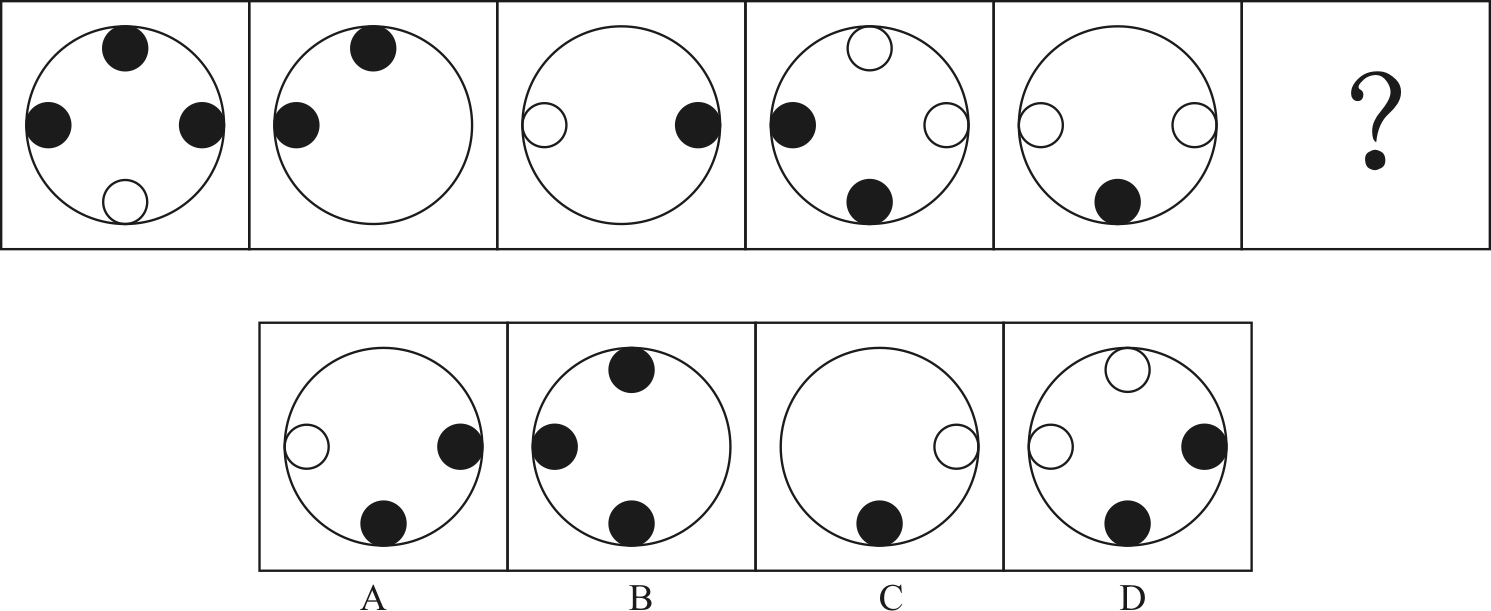 正确答案：D第一步，观察特征。组成元素不同，对称特征明显，优先考虑对称性。
第二步，一条式，从左到右找规律。题干图形的对称轴方向依次逆时针旋转45度，问号处图形的对称轴方向应该为“\”，只有D项符合。11 、 （单选题） 关于农村土地流转，下列说法错误的是：A.坚持依法、自愿、有偿的基本原则B.鼓励农户依法采取转包，出租，互换等方式流转承包地C.各地要鼓励工商企业租赁农户承包地，不应在时间，面积上设限D.没有农户的书面委托，农村基层组织无权以任何方式决定流转农户的承包地正确答案：C第一步，本题考查《农村土地经营权流转管理办法》并选错误项。
第二步，根据《农村土地经营权流转管理办法》第3条规定，农村土地承包经营权流转不得改变承包土地的农业用途，流转期限不得超过承包期的剩余期限，不得损害利害关系人和农村集体经济组织的合法权益。即土地流转的期限是有限制的，不得超过承包期的剩余期限。A项：根据《农村土地经营权流转管理办法》第2条规定，农村土地承包经营权流转应当在坚持农户家庭承包经营制度和稳定农村土地承包关系的基础上，遵循平等协商、依法、自愿、有偿的原则。
B项：根据《农村土地经营权流转管理办法》第20条规定，通过转让、互换方式取得的土地承包经营权经依法登记获得土地承包经营权证后，可以依法采取转包、出租、互换、转让或者其他符合法律和国家政策规定的方式流转。即鼓励农户依法采取转包、出租、互换、转让等方式流转。
D项：根据《农村土地经营权流转管理办法》第8条第2款规定，没有承包方的书面委托，任何组织和个人无权以任何方式决定流转农户的承包土地。所以没有农户的书面委托，农村基层组织无权以任何方式决定流转农户的承包土地。12 、 （单选题） 64     32     16     8    （    ）A.4B.5C.6D.7正确答案：A第一步，本题考查基础数列，属于基础数列中的等比数列。
第二步，原数列依次为64，32，16，8，（    ），是一个公比为的等比数列，那么（    ）为8×＝4。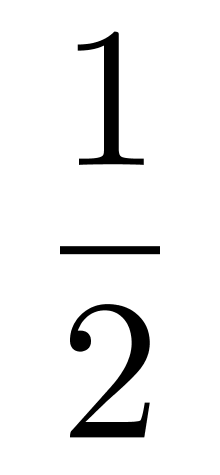 13 、 （单选题） 网约车“合规”，说到底是为了促进网约车行业更良性的发展，为了保障和增进民众的福祉。网约车之规合不合理，民众的利益是最重要的标尺。换言之，如果“合规”有利于民众利益，那就是值得肯定和鼓励的，如果“合规”伤害了民众利益，那就是必须否定和摒弃的。概而言之，规矩是为“人”服务的，一味强调规矩而忘记了“人”，________________。填在文中空白部分比较恰当的是：A.这无疑是舍本逐末B.其结果就是网约车之规为大众所诟病C.规矩就是形同虚设D.就会损害民众的利益正确答案：A第一步，分析横线前的语境。通过“概而言之”可知尾句是对前文的总结。前文主要论述网约车“合规”根本是为了保障民众的利益。网约车之规合不合理，民众的利益是最重要的标尺，接着从反面论证这一观点。所以文段结尾的内容是不能一味强调规矩而忘记“人”，这种做法是忽略了根本。
第二步，对比选项。A项符合上述语境。B项：“为大众所诟病”无中生有，且无法照应前文“说到底”。C项：忽略了“民众”“人”这一主体，且“形同虚设”语义过重。D项：围绕反面论证的内容，且无法照应前文“说到底”。14、 （单选题） 下列最有可能不会受到治安管理处罚的是：A.两人酒后打架斗殴，但均未受伤，酒醒后双方愿意和解B.房东发现房客在出租房内开赌场却不告知管理部门，反而提醒房客小心点C.小明饲养了一只属于禁养犬只的大型犬，该犬性格温和从不咬人，民警多次提醒，小明仍然坚持饲养D.在某足球比赛中，球迷不满“黑哨”，扔啤酒罐砸向裁判，但力度较轻，裁判未受伤正确答案：A本题考查治安管理处罚法。《治安管理处罚法》第9条规定，对于因民间纠纷引起的打架斗殴或者损毁他人财物等违反治安管理行为，情节较轻的，公安机关可以调解处理。经公安机关调解，当事人达成协议的，不予处罚。经调解未达成协议或者达成协议后不履行的，公安机关应当依照本法的规定对违反治安管理行为人给予处罚，并告知当事人可以就民事争议依法向人民法院提起民事诉讼。两人双方均未受伤且双方愿意和解，和解后可以不予处罚。B项：《治安管理处罚法》第57条规定，房屋出租人明知承租人利用出租房屋进行犯罪活动，不向公安机关报告的，处二百元以上五百元以下罚款；情节严重的，处五日以下拘留，可以并处五百元以下罚款。本题中，房东明知道房客开赌场，却不告知公安机关，处二百元以上五百元以下罚款。
C项：《治安管理处罚法》第75条规定，饲养动物，干扰他人正常生活的，处警告；警告后不改正的，或者放任动物恐吓他人的，处二百元以上五百元以下罚款。小明饲养大型犬，属于禁止饲养犬类，即使温和从不咬人，仍然存在潜在威胁，并且民警多次警告，拒不听从，可以对他进行处罚。
D项：《治安管理处罚法》第24条规定，有下列行为之一，扰乱文化、体育等大型群众性活动秩序的，处警告或者二百元以下罚款；情节严重的，处五日以上十日以下拘留，可以并处五百元以下罚款：（一）强行进入场内的；（二）违反规定，在场内燃放烟花爆竹或者其他物品的；（三）展示侮辱性标语、条幅等物品的；（四）围攻裁判员、运动员或者其他工作人员的；（五）向场内投掷杂物，不听制止的；（六）扰乱大型群众性活动秩序的其他行为。因扰乱体育比赛秩序被处以拘留处罚的，可以同时责令其十二个月内不得进入体育场馆观看同类比赛；违反规定进入体育场馆的，强行带离现场。本题中，球迷扔啤酒罐砸向裁判，属于向场内投掷杂物，应该受到治安管理处罚。